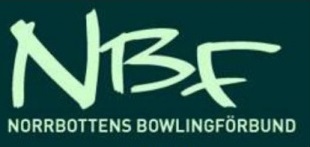 Styrelsemöte onsdag 24/4 19:00 via ZoomNärvarande: Göran Lundstedt, Patric Gustafsson, Sebastian Olsson, Daniel Unander, Helena Sundqvist, Staffan Bergdahl, Louise HelgessonProtokoll§1 Mötets öppnandeOrdförande Staffan Bergdahl hälsade välkomna och förklarade mötet öppnat.§2 Punkter att följa upp från föregående möteFöregående protokoll gicks igenomAktivitetslistan gicks igenom och uppdaterades§3 Aktuellt från SVBFMotion om Allsvenskan. Staffan har haft kontakt med Peter Lagerroos och vi kommer att skicka in en motion med samma innehåll som i vårt tilläggsyrkande vid det extra årsmötet. Motionen ska vara inne senast 12 juni.§4 Aktuellt från NIFKonferens och årsstämma 27/4. Det är en stor kvalhelg för bowlingen och vi har svårt att hitta någon som kan delta i helgen. Det är tråkigt om vi inte kan skicka någon representant eftersom vårt bidrag påverkas av vårt deltagande här.§5 TävlingSummering DM. Staffan summerar DM och det har i stort sett flutit på bra och Sebastian med flera har gjort ett bra jobb. Lollo följer upp faktura och betalningar och återkommer med det ekonomiska resultatet från årets tävling. Staffan har idéer om hur vi kan utveckla DM för pensionärer.  Norrbotten Challenge. Finalen kommer att spelas den 25 maj i Piteå. I år är det sju år sedan tävlingen instiftades vilket innebär att prispotten kommer att delas ut i år till den spelare som samlat mest poäng under åren, om ingen spelare vinner tre på raken här. §6 UngdomSummering Lilla VM. Nio ungdomar deltog och det finns önskemål om fler tävlingar. En skrivelse har inkommit gällande reglerna i stegfinalen där man menat att finalen genomförts felaktigt åberopat regler som funnits i tidigare Lilla VM-tävlingar. Dessa regler gällde dock ej för i år och Staffan har svarat på skrivelsen.Distriktskampen. Stockholm arrangerar en 3-mannatävling för ungdomar och juniorer, Distriktskampen, och NBF skulle kunna bidra om vi kan skicka ett lag från Norrbotten till tävlingen.Ungdomsläger. Patric meddelar att det finns planer på ett ungdomsläger tillsammans med Västerbotten och Ångermanland där en tävling också kommer att ingå. Men den kommer ej att bli av till sommaren utan skjuts fram mot hösten.§7 Årsmöte NBFFörberedelser inför årsmötet 2024. Årsmötet föreslås hållas tisdag 4/6 kl 19.00 och det kommer att vara digitalt.§8 ParaPatric Gustavsson har haft kontakt med Johanna Svennungsson på SVBF och Lena Revholm på NIF. Det lär finnas ett hundratal parabowlare i Norrbotten och föreningarna har fått förslag på två datum i juni där Johanna kommer upp till Boden för att träffa dem. Patric håller i detta och återkopplar till styrelsen när det är klart om genomförandet av denna paraträff.§9 Övriga frågorBarents 2024 kommer att spelas den 23-25 augusti i Kemi-Tornio. Det kommer att vara ett möte den 2 maj som Daniel Unander deltar på.Veterantouren är ett seriespel för länets pensionärsföreningar möts hemma och borta med 24-mannalag där minst 7 damer ska delta. Årets tour är färdigspelad, och där vann Boden återigen.Pensionärsmästerskapet har spelats i Boden och är en tävling som spelas i fyra olika åldersklasser och man utser vinnare individuellt, 2-manna, 4-manna och mixed.Göran sammanställer och skickar information om detta till Helena så att hon kan lägga ut en artikel på NBF hemsida.§10 Nästa möteNästa möte: kort digitalt styrelsemöte som avstämning inför årsmötet tisdag 28/5 19:00.§11 Mötets avslutandeStaffan Bergdahl tackade för visat intresse och förklarade mötet avslutat.Justerat via e-postHelena Sundqvist, sekreterare	Staffan Bergdahl, ordförandeAktivitetslistaNrAktivitetAnsvarigDatum2Påminn föreningar om att uppdatera idrottonlineHelena2024-06-018TränartröjorFredrik, Helena2024-06-019Kontakt med Västerbotten angående ungdomsutbytePatric, Fredrik2024-08-3114Formulering motion AllsvenskanStaffan2024-06-0115Inför årsmötetStyrelsen2024-06-01